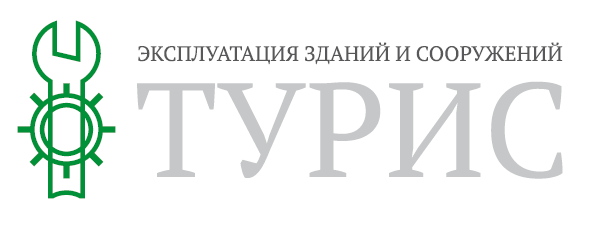 ООО "Турис"ИНН: 9729116183ИНН: 9729116183Сферы деятельности: Строительство, недвижимость, ремонтСферы деятельности: Строительство, недвижимость, ремонтОписание: Компания ООО «Турис» оказывает услуги по комплексному техническому обслуживанию как объектов коммерческой недвижимости, так зданий и сооружений. деятельность организации направлена на техническое обслуживание коммерческих зданий и сооружений, бесперебойное функционирование всех систем жизнеобеспечения зданий, а также на получение Собственниками максимальной доходности от объектов. Мы воплощаем передовые технологии и новейшие методы управления недвижимостью на объектах присутствия. Обеспечиваем уровень услуг, превышающий ожидания Собственников и Арендаторов объектов недвижимости.Описание: Компания ООО «Турис» оказывает услуги по комплексному техническому обслуживанию как объектов коммерческой недвижимости, так зданий и сооружений. деятельность организации направлена на техническое обслуживание коммерческих зданий и сооружений, бесперебойное функционирование всех систем жизнеобеспечения зданий, а также на получение Собственниками максимальной доходности от объектов. Мы воплощаем передовые технологии и новейшие методы управления недвижимостью на объектах присутствия. Обеспечиваем уровень услуг, превышающий ожидания Собственников и Арендаторов объектов недвижимости.Предлагаемые сферы сотрудничества: Комплексное обслуживание объектов;Ремонтно- строительные услуги;Аварийное обслуживание;Оказание услуг арендаторам объектов;Представление интересов заказчика в надзорных и контролирующих органах. Предлагаемые сферы сотрудничества: Комплексное обслуживание объектов;Ремонтно- строительные услуги;Аварийное обслуживание;Оказание услуг арендаторам объектов;Представление интересов заказчика в надзорных и контролирующих органах. Контактное лицо: Ретунцев Денис ОлеговичКонтактное лицо: Ретунцев Денис ОлеговичТелефон: +7(985)199-05-20Телефон: +7(985)199-05-20E-mail: info@turis.ruE-mail: info@turis.ruСайт: www.turis.moscowСайт: www.turis.moscow